Oblastný futbalový zväz Prievidza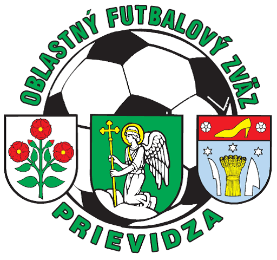 Športovo technická komisiaSúťažný ročník 2021 - 2022Úradná správa č. 36 z 19. mája 2022ŠTK vyzýva kluby, funkcionárov a odborné komisie k spolupráci pri príprave nového Rozpisu súťaže ObFZ 2022/23. Touto cestou žiada o zaslanie pripomienok, námetov a doplnkov na mailovú adresu obfzpd@futbalsfz.skMužiPre množiace sa sťažnosti na rozhodcov sa VV ObFZ zaoberal možnosťou nahrávania zápasov. V VI. lige by nahrávanie bolo povinné, v VII. a VIII. lige dobrovoľné. ObFZ by prispel na nákup videotechniky sumou 100 € na klub a na tieto zápasy by neboli nominovaný delegáti. Preto žiadame všetky kluby VI. ligy, aby sa do 25. mája vyjadrili prostredníctvom podania na komisiu ŠTK, či s uvedeným návrhom súhlasia alebo nie. Zároveň vyzývame kluby VII. a VIII. ligy, ktoré by mali záujem zapojiť sa do uvedeného projektu, aby svoj záujem prejavili do uvedeného dátumu rovnakým spôsobom. (PD-STK-2021/2022-0708)VI. ligaFK TJ Skačany – ŠTK sa snaží všetkými svojimi rozhodnutiami dodržiavať princípy fair-play stanov SFZ, súťažný poriadok a rozpis súťaže a nikdy zámerne nikoho nezvýhodňuje.Podľa SP článok 23/c zabezpečuje regulárny a bezproblémový priebeh súťaží a stretnutí. Nastúpenie proti chorobou zdecimovanému družstvu určite nie je regulárne, nakoľko proti ostatným súperom nastúpili s 11 hráčmi.Vo výnimočných a odôvodnených prípadoch môže podľa SP článok 37/1 riadiaci orgán nariadiť odohrať stretnutie bez súhlasu klubov aj v inom termíne ako je uvedený v termínovej listine. Podľa nás toto bol výnimočný a odôvodnený prípad, preto sme tak rozhodli. (PD-STK-2021/2022-0756)OFK Baník Lehota pod Vtáčnikom „B“ – ŠTK schvaľuje hraciu plochu a priľahlú infraštruktúru na ihrisku v Podhradí.  (PD-STK-2021/2022-0757)VII. liga „B“TJ Sokol Šišov – ŠTK odstupuje FK na DK za opätovné porušenie RS Športovo-technické zásady bod 1. písmeno e) – chýbajúci lekár - 21. koloVIII. liga „C“TJ Slovan Oslany - ŠK Vegum Dolné Vestenice „B“ – ŠTK kontumuje stretnutie na základe SP článok 82/1/b a priznáva 3 body a skóre 3:0 podľa SP článok 11/2 v prospech TJ Slovan Oslany. ŠK Vegum Dolné Vestenice „B“ odstupuje na DK a upozorňuje ich, že ide o ich druhú kontumáciu, v prípade tretej bude klub vylúčený zo súťaže. Zároveň upozorňuje ŠK Vegum Dolné Vestenice „B“ na dodržanie RS Športovo-technické zásady bod 5. písmeno c) – zaslanie súperovi náhradu vo výške 100 €. (PD-STK-2021/2022-0751)TJ Slovan Oslany – Podľa RS Športovo-technické zásady bod 6. je náhrada súperovi za nenastúpenie na MFS vo výške 100 €. (PD-STK-2021/2022-0755)Pohár ObFZ PrievidzaFinále 1. ročníka Pohára ObFZ sa uskutoční v utorok 5. júla o 17:00 hod. v Lehote pod Vtáčnikom.DorastTJ Baník Sebedražie – ŠTK odstupuje FK na DK za opätovné porušenie RS Športovo-technické zásady bod 1. písmeno e) (chýbajúci lekár) - 7. koloOFK Bošany – ŠTK udeľuje napomenutie za porušenie RS Športovo-technické zásady bod 1. písmeno e) (chýbajúci lekár) - 7. koloŽiaciPo skončení základnej časti postúpia prvý dvaja z každej skupiny do play-off o Majstra oblasti.Štvrťfinále na dva zápasy doma vonku sa bude hrať systémom: A) druhý zo skupiny „A“ Juh – prvý zo skupiny „A“ Sever	Nitrianske Rudno - HandlováB) druhý zo skupiny „A“ Sever – prvý zo skupiny „A“ Juh		Pravenec/Chrenovec - Diviacka Nová VesC) druhý zo skupiny „C“ – prvý zo skupiny „B“			Chynorany - DežericeD) druhý zo skupiny „B“ – prvý zo skupiny „C“			Rybany - Veľké UhercePrvé zápasy sa hrajú 28. – 29. mája, odvety 4. – 5. júna 2022.Žiadame kluby aby si skontrolovali časy zápasov na futbalnete a prípadnú zmenu nám oznámili cez podanie k zápasu.Žiadame TJ Družstevník Diviacka Nová Ves aby nám cez podanie na komisiu oznámil čas odvetného zápasu, ktorý odohrajú 4. – 5. júna. na domácej pôde.Semifinále na dva zápasy doma vonku sa bude hrať systémom:víťaz A – víťaz Bvíťaz C – víťaz DDomáce ihrisko v prvom zápase sa bude losovať na zasadnutí ŠTK.Finále sa odohrá v sobotu 25. júna o 17:00 hod v Bánovciach nad BebravouIV. liga U15 „A“ SeverTJ Družstevník Nedožery-Brezany – ŠTK udeľuje napomenutie za porušenie SP článok 41/2 (chýbajúci tréner) – 15. koloMFK Baník Handlová – ŠTK berie na vedomie oznámenie hracieho času pre 2. štvrťfinále. (PD-STK-2021/2022-0743)IV. liga U15 „B“TJ Rybany – ŠTK opätovne odstupuje FK na DK za porušenie SP článok 41/2 (chýbajúci tréner) – 19. koloTJ OFK Dežerice – ŠTK odstupuje FK na DK za opätovné porušenie RS Športovo-technické zásady bod 1. písmeno e) – zdvojená funkcia (HU - vedúci) – 22. koloTJ Sokol Biskupice – ŠTK opätovne odstupuje FK na DK za porušenie SP článok 41/2 (chýbajúci tréner) – 22. koloIV. liga U13FK Bojnice – ŠTK odstupuje FK na DK za opätovné porušenie RS Športovo-technické zásady bod 1. písmeno e) – zdvojená funkcia (HU - vedúci) – 15. koloPrípravkyŠTK dôrazne upozorňuje FK na povinnosť nahrať nominácie pred stretnutím, uviesť rozhodcu laika do poznámky v zápise a uzatvoriť zápis o stretnutí do 24 hodín po stretnutí, za čo je zodpovedný domáci klub. V prípade nedodržania stanovenej lehoty bude klub odstúpený na doriešenie na DK. Prípadné nezrovnalosti je potrebné riešiť s členkou ŠTK pre mládež Lenkou Klajberovou.ŠTK dôrazne upozorňuje FK, že každá zmena termínu a miesta stretnutia musí byť zaregistrovaná v systéme ISSF, inak sa kluby vystavujú herným a disciplinárnym opatreniam.U11TJ Baník Haláčovce-Otrhánky – ŠTK berie na vedomie oznámenie o neúčasti na turnaji O majstra oblasti. (PD-STK-2021/2022-0726)TJ Sokol Pravotice – ŠTK berie na vedomie oznámenie o neúčasti na turnaji O majstra oblasti. (PD-STK-2021/2022-0736)TJ Tatran Tužina – ŠTK berie na vedomie oznámenie o neúčasti na turnaji O majstra oblasti. (PD-STK-2021/2022-0741)MFK Baník Handlová – ŠTK berie na vedomie oznámenie o neúčasti na turnaji O majstra oblasti. (PD-STK-2021/2022-0742)Naše Podhorie – ŠTK berie na vedomie oznámenie o neúčasti na turnaji O majstra oblasti. (PD-STK-2021/2022-0744)U9FK Tempo Partizánske „B“ – ŠTK berie na vedomie oznámenie o neúčasti na turnaji O majstra oblasti. (PD-STK-2021/2022-0718)ŠK Čereňany – ŠTK berie na vedomie oznámenie o neúčasti na turnaji O majstra oblasti. (PD-STK-2021/2022-0719)FK Veľké Bielice – ŠTK berie na vedomie oznámenie o neúčasti na turnaji O majstra oblasti. (PD-STK-2021/2022-0737)FK Junior Kanianka – ŠTK berie na vedomie oznámenie o neúčasti „A“ družstva na turnaji O majstra oblasti. (PD-STK-2021/2022-0740)Zmeny stretnutíMužiVI. ligaTJ Baník Sebedražie - OFK Nedanovce – ŠTK schvaľuje žiadosť domácich, MZ 30. kola sa odohrá 18. 6. 2022 o 17:00 hod. (PD-STK-2021/2022-0750)VII. liga „B“FK Slovan Šimonovany - OFK Klátova Nová Ves – ŠTK schvaľuje žiadosť domácich, MZ 26. kola sa odohrá 18. 6. 2022 o 17:00 hod. (PD-STK-2021/2022-0739)DorastMTJ Nitrianske Pravno - TJ OFK Dežerice – ŠTK schvaľuje žiadosť domácich, MZ 11. kola sa odohrá 11. 6. 2022 o 13:00 hod. (PD-STK-2021/2022-0738)TJ Baník Sebedražie - TJ AC Žabokreky nad Nitrou – ŠTK schvaľuje žiadosť domácich, MZ 12. kola sa odohrá 18. 6. 2022 o 14:30 hod. (PD-STK-2021/2022-0753)ŽiaciIV. liga U15 „A“ SeverMFK Baník Handlová - TJ Partizán Malinová – ŠTK schvaľuje dohodu klubov, MZ 17. kola sa odohrá 19. 5. 2022 o 17:30 hod. (PD-STK-2021/2022-0733)TJ Baník Sebedražie - TJ Družstevník Nedožery-Brezany – ŠTK schvaľuje dohodu klubov, MZ 17. kola sa odohrá 24. 5. 2022 o 18:00 hod. (PD-STK-2021/2022-0752)IV. liga U15 „B“TJ Tatran Uhrovec - TJ Družstevník Dolné Naštice – ŠTK schvaľuje dohodu klubov, MZ 22. kola sa odohrá 19. 5. 2022 o 17:00 hod. (PD-STK-2021/2022-0732)IV. liga U15 „B“OFK Bošany - FK Slovan Šimonovany – ŠTK zamieta dohodu klubov, MZ sa nemôže odohrať po skončení súťaže. (PD-STK-2021/2022-0761)IV. liga U13MFK Baník Handlová - TJ Priehrada Nitrianske Rudno – ŠTK schvaľuje dohodu klubov, MZ 16. kola sa odohrá 25. 5. 2022 o 17:00 hod. (PD-STK-2021/2022-0745)TJ Partizán Cigeľ - MFK Baník Handlová – ŠTK schvaľuje dohodu klubov, MZ 17. kola sa odohrá 21. 5. 2022 o 10:00 hod. (PD-STK-2021/2022-0746)PrípravkaU11 „A“ SeverTJ Družstevník Nedožery-Brezany - TJ Tatran Tužina – ŠTK schvaľuje dohodu klubov, MZ 15. kola sa odohrá 17. 5. 2022 o 17:00 hod. (PD-STK-2021/2022-0734)MTJ Nitrianske Pravno - TJ Tatran Tužina – ŠTK schvaľuje dohodu klubov, MZ 17. kola sa odohrá 23. 5. 2022 o 17:00 hod. (PD-STK-2021/2022-0747)FK Bojnice - TJ Magura Poruba – ŠTK schvaľuje dohodu klubov, MZ 17. kola sa odohrá 23. 5. 2022 o 17:00 hod. (PD-STK-2021/2022-0759)TJ Tatran Tužina - FK Bojnice – ŠTK schvaľuje dohodu klubov, MZ 18. kola sa odohrá 26. 5. 2022 o 17:00 hod. (PD-STK-2021/2022-0760)U11 „A“ JuhTJ Priehrada Nitrianske Rudno - ŠK Vegum Dolné Vestenice – ŠTK schvaľuje dohodu klubov, MZ 14. kola sa odohrá 31. 5. 2022 o 16:00 hod. (PD-STK-2021/2022-0748)ŠK Vegum Dolné Vestenice - TJ Štart Krištáľ Valaská Belá – ŠTK zamieta žiadosť domácich pre kolíziu termínu. (PD-STK-2021/2022-0749)U9 „A“ SeverMFK Baník Handlová - FK Junior Kanianka – ŠTK schvaľuje dohodu klubov, MZ 14. kola sa odohrá 28. 5. 2022 o 10:00 hod. (PD-STK-2021/2022-0754)FK Bojnice - TJ Baník Sebedražie – ŠTK schvaľuje dohodu klubov, MZ 15. kola sa odohrá 20. 5. 2022 o 17:00 hod. (PD-STK-2021/2022-0735)Voči rozhodnutiam ŠTK sa možno odvolať v zmysle SP článok 87.Martin Markopredseda ŠTK